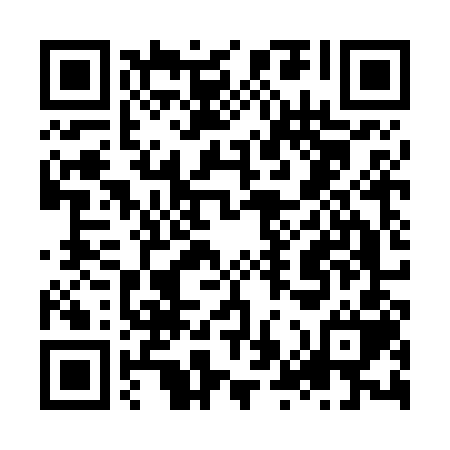 Ramadan times for Dingalan, PhilippinesMon 11 Mar 2024 - Wed 10 Apr 2024High Latitude Method: NonePrayer Calculation Method: Muslim World LeagueAsar Calculation Method: ShafiPrayer times provided by https://www.salahtimes.comDateDayFajrSuhurSunriseDhuhrAsrIftarMaghribIsha11Mon4:544:546:0512:043:266:046:047:1112Tue4:534:536:0412:043:266:046:047:1113Wed4:524:526:0412:043:256:046:047:1214Thu4:524:526:0312:043:256:056:057:1215Fri4:514:516:0212:033:256:056:057:1216Sat4:504:506:0212:033:246:056:057:1217Sun4:504:506:0112:033:246:056:057:1218Mon4:494:496:0012:033:246:056:057:1219Tue4:484:485:5912:023:236:056:057:1220Wed4:474:475:5912:023:236:056:057:1321Thu4:474:475:5812:023:226:066:067:1322Fri4:464:465:5712:013:226:066:067:1323Sat4:454:455:5612:013:216:066:067:1324Sun4:444:445:5612:013:216:066:067:1325Mon4:444:445:5512:003:216:066:067:1326Tue4:434:435:5412:003:206:066:067:1427Wed4:424:425:5412:003:206:066:067:1428Thu4:414:415:5312:003:196:076:077:1429Fri4:404:405:5211:593:196:076:077:1430Sat4:404:405:5111:593:186:076:077:1431Sun4:394:395:5111:593:186:076:077:151Mon4:384:385:5011:583:176:076:077:152Tue4:374:375:4911:583:166:076:077:153Wed4:364:365:4811:583:166:076:077:154Thu4:364:365:4811:573:156:076:077:155Fri4:354:355:4711:573:156:086:087:166Sat4:344:345:4611:573:146:086:087:167Sun4:334:335:4611:573:146:086:087:168Mon4:324:325:4511:563:136:086:087:169Tue4:324:325:4411:563:126:086:087:1610Wed4:314:315:4311:563:126:086:087:17